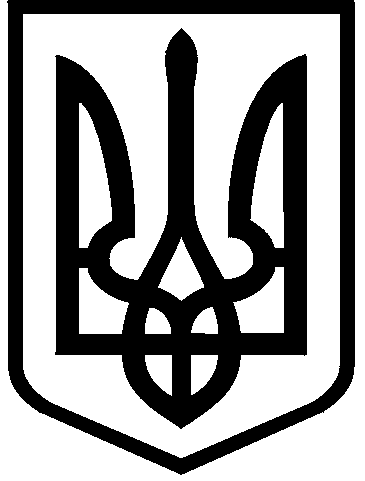 КИЇВСЬКА МІСЬКА РАДАІХ СКЛИКАННЯПОСТІЙНА КОМІСІЯ З ПИТАНЬ ОСВІТИ  І НАУКИ, СІМ'Ї, МОЛОДІ ТА СПОРТУ01044,  м. Київ, вул. Хрещатик, 36                                                               т./ф. 202-70-58                                                                         ПРОТОКОЛ № 24/25 засідання постійної комісії Київської міської радиз питань освіти і науки, сім'ї, молоді та спорту  м. Київ, вул. Хрещатик, 36,5-й поверх, каб.514                                                               08.12.2021ПОРЯДОК ДЕННИЙ:1.  Про звернення уповноваженого із захисту державної мови Тараса Кременя щодо застосування керівниками та педагогічними працівниками закладів дошкільної, загальної середньої та позашкільної освіти всіх форм власності міста Києва державної мови в освітньому  процесі та під час виконання  ними своїх службових  обов’язків (доп. Кремінь Т.Д.).2. Про  трансформацію спеціалізованої школи I-III ступенів №137 Дніпровського району міста Києва (набір учнів до 10-х класів) (доп. Васильчук В.В.,  управління освіти Дніпровського району, Департамент освіти і науки).    3. Про розгляд проєкту розпорядження виконавчого органу Київської міської ради (Київської міської державної адміністрації) «Про затвердження Статутів дитячо-юнацьких спортивних шкіл» (звіт робочої групи) (доп. Департамент молоді та спорту). 4. Про розгляд проєкту рішення Київської міської ради «Про деякі обмежувальні заходи щодо участі в спортивних заходах, які проводяться на території держав Російської Федерації та/або Республіки Білорусь» (доручення заступника міського голови - секретаря Київради Бондаренка В.В. № 08/231-4367/ПР від 03.12.2021) (доп. Васильчук В.В.).5. Про розгляд проєкту рішення Київської міської ради «Про внесення змін до Положення про конкурси на посади керівників закладів загальної середньої освіти, що належать до комунальної власності територіальної громади міста Києва, затвердженого рішенням Київської міської ради від 10.06.2021 року №1441/1482» (доручення заступника міського голови-секретаря Київради Бондаренка В.В.            № 08/231-4303/ПР від 29.11.2021) (доп. ШЛАПАК А.В., Департамент освіти і науки).6. Про розгляд проєкту рішення Київської міської ради «Про розірвання договору оренди земельної ділянки на вул. Героїв Севастополя, 23-а літ. «Б» у Солом’янському районі м.Києва від 08.05.2008 № 72-6-00513 (доручення заступника міського голови - секретаря Київради Бондаренка В.В. № 08/231-4015/ПР від 04.08.2021) (доп. СЕМЕНОВА К.І., НАУН, Департамент земельних ресурсів, БО «Благодійний фонд «Солом’янка»).7. Про розгляд проєкту рішення Київської міської ради «Про  звернення Київської міської ради до Кабінету Міністрів України, Державної інспекції архітектури та містобудування України щодо недопущення будівництва житлових багатоквартирних будинків на території Національного авіаційного університету України в Солом’янському районі м. Києва» (доручення заступника міського голови - секретаря Київради Бондаренка В.В. № 08/231-3762/ПР від 13.10.2021) (доп. КРАВЕЦЬ В.А.).8. Про розгляд проєкту рішення Київської міської ради «Про надання Державному підприємству «АНТОНОВ» земельної ділянки у постійне користування для експлуатації та обслуговування будівель і споруд закладу освіти (ДНЗ № 266) на вул. Генерала Вітрука, 3а у Святошинському районі міста Києва (353946009)» (доручення заступника міського голови - секретаря Київради Бондаренка В.В. № 08/231-4257/ПР від 26.11.2021) (доп. Департамент  освіти і науки, Департамент земельних ресурсів).9. Про розгляд протокольного доручення № 11 заступника міського голови – секретаря Київської міської ради БОНДАРЕНКА В.В.  від 29.11.2021 № 225-ПД-172 щодо спільного опрацювання із депутатом Київської міської ради ЦАРЕНКОМ М.О.питання забезпечення дітей пільгових категорій ноутбуками для дистанційного навчання (доп. Царенко М.О., Департамент фінансів, Департамент освіти і науки, Департамент соціальної політики).10. Про розгляд проєкту рішення Київської міської ради «Про бюджет міста Києва на 2022 рік» по напрямках «Освіта», «Молодь», «Спорт» (доручення заступника міського голови - секретаря Київради Бондаренка В.В. № 08/231-4069/ПР від 09.11.2021) (доп. Департамент фінансів, Департамент освіти і науки, Департамент молоді та спорту).11. Про розгляд проєкту рішення Київської міської ради «Про внесення змін до Програми економічного і соціального розвитку м. Києва на 2021-2023 роки, затвердженої рішенням Київської міської ради від 24 грудня 2020 року № 23/23» по напрямках: «Освіта», «Молодь», «Спорт»  (доручення заступника міського голови - секретаря Київради Бондаренка В.В. № 08/231-4040/ПР від 09.11.2021) (доп. Департамент економіки та інвестицій, Департамент освіти і науки, Департамент молоді та спорту).12. Про збільшення фінансування будівельних робіт з реконструкції навчально-адміністративного корпусу Інституту післядипломної освіти Київського університету імені Бориса Грінченка по проспекту Павла Тичини, 17 у Дніпровському районі міста Києва (доп. представник Університету, КП «Житлоінвест-УКБ», Департамент освіти і науки, Департамент фінансів, Департамент економіки та інвестицій).13. Про звернення депутата Київської міської ради Ігоря Хацевича щодо  відновлення роботи відомчого закладу дошкільної освіти № 510 по вулиці Метрологічній, 16 у Голосіївському районі  міста Києва (доп. Хацевич І.М., НАНУ, Департамент освіти і науки).14. Про розгляд звернення гр. Ірини Мілантьєвої щодо організації занять  осіб з інвалідністю у місті Києві (доп. заявник, Департамент молоді та спорту, КМЦ з фізичної культури та спорту «Інваспорт», ДЮСШ «Шанс»).15. Про розгляд звернення гр. Олександра ДАНИЛЬЧУКА щодо правомірності дій з боку адміністрації середньої загальноосвітньої школи № 254 Святошинського району міста Києва (доп. заявник, Департамент освіти і науки, управління освіти Святошинської РДА, Служба у справах дітей Святошинської РДА).СЛУХАЛИ: Васильчука В.В. – голову комісії щодо прийняття за основу порядку денного із 15 питань засідання постійної комісії Київської міської ради з питань освіти і науки, сім’ї, молоді та спорту від 08.12.2021.ВИРІШИЛИ: Прийняти за основу порядок денний із 15 питань засідання постійної комісії Київської міської ради з питань освіти і науки, сім’ї, молоді та спорту від 08.12.2021.ГОЛОСУВАЛИ: «за» -3 (Васильчук В.В., Таран С.В., Супрун О.С.), «проти» - немає, «утрималось» – немає, «не голосували» –немає.  Рішення прийнято.Питання, винесені на розгляд з голосу:1. СЛУХАЛИ: Васильчука В.В. – голову комісії щодо включення до порядку денного  проєкту рішення Київської міської ради «Про деякі питання комунальної бюджетної установи «Київський міський інформаційно-просвітницький центр «Крим – це Україна» (доручення заступника міського голови - секретаря Київради Бондаренка В.В. № 08/231-4407/ПР від 07.12.2021).        ВИРІШИЛИ: Включити до порядку денного вищезазначений проєкт рішення.        ГОЛОСУВАЛИ: «за» -3 (Васильчук В.В., Таран С.В., Супрун О.С), «проти» - немає, «утрималось» – немає, не голосували –немає.  Рішення прийнято.        2. СЛУХАЛИ: Васильчука В.В. – голову комісії щодо включення до порядку денного  проєкту рішення Київської міської ради «Про Київську міську молодіжну раду при Київській міській раді (доручення заступника міського голови - секретаря Київради Бондаренка В.В. № 08/231-4402/ПР від 08.12.2021).        ВИРІШИЛИ: Включити до порядку денного вищезазначений проєкт рішення.        ГОЛОСУВАЛИ: «за» -3 (Васильчук В.В., Таран С.В., Супрун О.С), «проти» - немає, «утрималось» – немає, «не голосували» –немає.  Рішення прийнято.        3. СЛУХАЛИ: Васильчука В.В. – голову комісії щодо включення до порядку денного  проєкту рішення Київської міської ради «Про затвердження комплексної міської цільової програми «Молодь та спорт столиці» на 2022-2024 роки» (доручення заступника міського голови-секретаря Київради Бондаренка В.В.            № 08/231-4375/ПР від 06.12.2021).        ВИРІШИЛИ: Включити до порядку денного вищезазначений проєкт рішення.        ГОЛОСУВАЛИ: «за» -3 (Васильчук В.В., Таран С.В., Супрун О.С), «проти» - немає, «утрималось» – немає, «не голосували» –немає.  Рішення прийнято.        4. СЛУХАЛИ: Васильчука В.В. – голову комісії щодо включення до порядку денного  проєкту рішення Київської міської ради «Про  затвердження стажування студентів та молоді у Київській міській раді та виконавчому органі Київської міської ради (Київській міській державній адміністрації)» (доручення заступника міського голови - секретаря Київради Бондаренка В.В. № 08/231-4375/ПР від 06.12.2021).        ВИРІШИЛИ: Включити до порядку денного вищезазначений проєкт рішення.        ГОЛОСУВАЛИ: за - 3 (Васильчук В.В., Таран С.В., Супрун О.С), проти - немає, утрималось – немає, не голосували –немає.  Рішення прийнято.        5. СЛУХАЛИ: Васильчука В.В. – голову комісії щодо включення до порядку денного звернення громадянина Устима Федька щодо акту вандалізму, знищення творів монументального мистецтва Володимира Федька на території спеціалізованої школи № 3.        ВИРІШИЛИ: Включити до порядку денного вищезазначене питання.        ГОЛОСУВАЛИ: «за» - 3 (Васильчук В.В., Таран С.В., Супрун О.С), «проти» - немає, «утрималось» – немає, «не голосували» –немає.  Рішення прийнято.        6. СЛУХАЛИ: Васильчука В.В. – голову комісії щодо включення до порядку денного  звернення громадянина Сергія Харчука щодо нагородження посмертно Гончарика Леоніда Адольфовича за вагомий внесок у розвиток спорту.        ВИРІШИЛИ: Включити до порядку денного вищезазначене питання.        ГОЛОСУВАЛИ: «за» - 3 (Васильчук В.В., Таран С.В., Супрун О.С), «проти» - немає, «утрималось» – немає, «не голосували» –немає.  Рішення прийнято.Про зміну черговості:СЛУХАЛИ:  Васильчука В.В. – голову комісії щодо розгляду питань в наступній черговості: пит. № 6 розглянути питанням № 2, пит.№ 9 розглянути питанням № 3, а пит. № 5 розглянути питанням № 4.           ВИРІШИЛИ: Підтримати пропозицію щодо зміни черговості. ГОЛОСУВАЛИ:  «за» – 3 (Васильчук В.В., Таран С.В., Супрун О.С), «проти» - немає, «утрималось» – немає, «не голосували» – немає.  Рішення прийнято. ПОРЯДОК ДЕННИЙіз змінами та доповненнями:1. Про звернення уповноваженого із захисту державної мови Тараса Кременя щодо застосування керівниками та педагогічними працівниками закладів дошкільної, загальної середньої та позашкільної освіти всіх форм власності міста Києва державної мови в освітньому  процесі та під час виконання  ними своїх службових  обов’язків (доп. Т.Кремінь).2. Про розгляд проєкту рішення Київської міської ради «Про розірвання договору оренди земельної ділянки на вул. Героїв Севастополя, 23-а літ. «Б» у Солом’янському районі м.Києва від 08.05.2008 № 72-6-00513 (доручення заступника міського голови - секретаря Київради Бондаренка В.В. № 08/231-4015/ПР від 04.08.2021) (доп. СЕМЕНОВА К.І., НАУН, Департамент земельних ресурсів, БО «Благодійний фонд «Солом’янка»).3. Про розгляд протокольного доручення № 11 заступника міського голови – секретаря Київської міської ради БОНДАРЕНКА В.В.  від 29.11.2021 № 225-ПД-172 щодо спільного опрацювання із депутатом Київської міської ради ЦАРЕНКОМ М.О. питання забезпечення дітей пільгових категорій ноутбуками для дистанційного навчання (доп. М.Царенко, Департамент фінансів, Департамент освіти і науки, Департамент соціальної політики).4. Про розгляд проєкту рішення Київської міської ради «Про внесення змін до Положення про конкурси на посади керівників закладів загальної середньої освіти, що належать до комунальної власності територіальної громади міста Києва, затвердженого рішенням Київської міської ради від 10.06.2021 року №1441/1482» (доручення заступника міського голови - секретаря Київради Бондаренка В.В.            № 08/231-4303/ПР від 29.11.2021) (доп. ШЛАПАК А.В., Департамент освіти і науки).5. Про трансформацію спеціалізованої школи I-III ступенів № 137 Дніпровського району міста Києва (набір учнів до 10-х класів) (доп. Васильчук В.В.,  управління освіти Дніпровського району, Департамент освіти і науки).    6. Про розгляд проєкту розпорядження виконавчого органу Київської міської ради (Київської міської державної адміністрації) «Про затвердження Статутів дитячо-юнацьких спортивних шкіл» (звіт робочої групи) (доп. Департамент молоді та спорту). 7. Про розгляд проєкту рішення Київської міської ради «Про деякі обмежувальні заходи щодо участі в спортивних заходах, які проводяться на території держав Російської Федерації та/або Республіки Білорусь» (доручення заступника міського голови - секретаря Київради Бондаренка В.В. № 08/231-4367/ПР від 03.12.2021) (доп. Васильчук В.В.).8. Про розгляд проєкту рішення Київської міської ради «Про  звернення Київської міської ради до Кабінету Міністрів України, Державної інспекції архітектури та містобудування України щодо недопущення будівництва житлових багатоквартирних будинків на території Національного авіаційного університету України в Солом’янському районі м. Києва» (доручення заступника міського голови - секретаря Київради Бондаренка В.В. № 08/231-3762/ПР від 13.10.2021) (доп. КРАВЕЦЬ В.А.).9. Про розгляд проєкту рішення Київської міської ради «Про надання Державному підприємству «АНТОНОВ» земельної ділянки у постійне користування для експлуатації та обслуговування будівель і споруд закладу освіти (ДНЗ № 266) на вул. Генерала Вітрука, 3а у Святошинському районі міста Києва (353946009)» (доручення заступника міського голови - секретаря Київради Бондаренка В.В. № 08/231-4257/ПР від 26.11.2021) (доп. Департамент  освіти і науки, Департамент земельних ресурсів).10. Про розгляд проєкту рішення Київської міської ради «Про бюджет міста Києва на 2022 рік» по напрямках «Освіта», «Молодь», «Спорт» (доручення заступника міського голови-секретаря Київради Бондаренка В.В. № 08/231-4069/ПР від 09.11.2021) (доп. Департамент фінансів, Департамент освіти і науки, Департамент молоді та спорту).11. Про розгляд проєкту рішення Київської міської ради «Про внесення змін до Програми економічного і соціального розвитку м. Києва на 2021-2023 роки, затвердженої рішенням Київської міської ради від 24 грудня 2020 року № 23/23» по напрямках: «Освіта», «Молодь», «Спорт»  (доручення заступника міського голови-секретаря Київради Бондаренка В.В. № 08/231-4040/ПР від 09.11.2021) (доп. Департамент економіки та інвестицій, Департамент освіти і науки, Департамент молоді та спорту).12. Про збільшення фінансування будівельних робіт з реконструкції навчально-адміністративного корпусу Інституту післядипломної освіти Київського університету імені Бориса Грінченка по проспекту Павла Тичини, 17 у Дніпровському районі міста Києва (доп. представник Університету, КП «Житлоінвест-УКБ», Департамент освіти і науки, Департамент фінансів, Департамент економіки та інвестицій).13. Про звернення депутата Київської міської ради Ігоря Хацевича щодо  відновлення роботи відомчого закладу дошкільної освіти № 510 по вулиці Метрологічній, 16 у Голосіївському районі  міста Києва (доп. Хацевич І.М., НАНУ, Департамент освіти і науки).14. Про розгляд звернення гр. Ірини Мілантьєвої щодо організації занять осіб з інвалідністю у місті Києві (доп. заявник, Департамент молоді та спорту, КМЦ з фізичної культури та спорту «Інваспорт», ДЮСШ «Шанс»).15. Про розгляд звернення гр. Олександра ДАНИЛЬЧУКА щодо правомірності дій з боку адміністрації середньої загальноосвітньої школи № 254 Святошинського району міста Києва (доп. заявник, Департамент освіти і науки, управління освіти Святошинської РДА, Служба у справах дітей Святошинської РДА).16. Про розгляд проєкту рішення Київської міської ради «Про деякі питання комунальної бюджетної установи «Київський міський інформаційно-просвітницький центр «Крим – це Україна» (доручення заступника міського голови - секретаря Київради Бондаренка В.В. № 08/231-4407/ПР від 07.12.2021).17. Про розгляд проєкту рішення Київської міської ради  «Про Київську міську молодіжну раду при Київській міській раді (доручення заступника міського голови - секретаря Київради Бондаренка В.В. № 08/231-4402/ПР від 08.12.2021).18. Про розгляд проєкту рішення Київської міської ради  «Про затвердження комплексної міської цільової програми «Молодь та спорт столиці» на 2022 - 2024 роки» (доручення заступника міського голови - секретаря Київради Бондаренка В.В. № 08/231-4375/ПР від 06.12.2021).19. Про розгляд проєкту рішення Київської міської ради «Про  затвердження стажування студентів та молоді у Київській міській раді та виконавчому органі Київської міської ради (Київській міській державній адміністрації)» (доручення заступника міського голови - секретаря Київради Бондаренка В.В. № 08/231-4375/ПР від 06.12.2021).20. Про звернення громадянина Устима Федька щодо акту вандалізму, знищення творів монументального мистецтва Володимира Федька на території спеціалізованої школи № 3.21. Про   звернення громадянина Сергія Харчука щодо нагородження посмертно Гончарика Леоніда Адольфовича за вагомий внесок у розвиток спорту.СЛУХАЛИ: Васильчука В.В. – голову комісії щодо прийняття в цілому порядку денного із 21 питання засідання постійної комісії Київської міської ради з питань освіти і науки, сім’ї, молоді та спорту від 08.12.2021.ВИРІШИЛИ: Прийняти в цілому порядок денний із 21 питання засідання постійної комісії Київської міської ради з питань освіти і науки, сім’ї, молоді та спорту від 08.12.2021.ГОЛОСУВАЛИ: «за» -3 (Васильчук В.В., Таран С.В., Супрун О.С),  «проти» - немає, «утрималось» – немає, «не голосували» –немає.  Рішення прийнято. Розгляд (обговорення) питань порядку денного:Склад комісії:Присутні: Запрошені:3 (три) депутати Київської міської ради3 (три) депутати Київської міської ради, члени постійної комісії:Васильчук В.В. – голова комісії;Таран С.В. – заступник голови комісії;Супрун О.С. – секретар комісії.Сиротенко С.В. – заступник керівника Секретаріату уповноваженого із захисту державної мови;Грива А.М. – головний спеціаліст Секретаріату уповноваженого із захисту державної мови;Челомбітько В.Ю. – перший заступник директора Департаменту освіти і науки виконавчого органу Київської міської ради (КМДА);Батечко О.В. – заступник директора Департаменту освіти і науки виконавчого органу Київської міської ради (КМДА);Пасько І.М. – заступник директора – начальник управління капітальних видатків Департаменту освіти і науки виконавчого органу Київської міської ради (КМДА);Біба Л.М. – начальник управління персоналу та правового забезпечення Департаменту освіти і науки виконавчого органу Київської міської ради (КМДА);Шлапак А.В. – депутат Київської міської ради;Щуцький В.В. – колегіант ГС «УСЛ»;Сидоренко М.В. – представник НАН України;Татаренко О.Г. – консультант НАН України;Царенко М.О. – депутат Київської міської ради;Мілантьєва І.Г. – заявниця;Лущик М.Ю. – представник Громадської організації «Українська асоціація студентів»;Кочетков М.О. – представник української студентської ліги;Колісник Д.Ю. – помічник депутата Київської міської ради О.Супруна;Пчелін С.В. – Київський міський центр фізичної культури і спорту осіб з інвалідністю «Інваспорт»;Тарасенко О.С. – головний спеціаліст Київського міського центру фізичної культури і спорту осіб з інвалідністю «Інваспорт»;Мегей В.Л. – представник ДЮСШ «ШАНС»;Шевельова О.М. – директор ДЮСШ «ШАНС»;Кушнірук В.О. – представник «Зе! Молодіжка Київ»;Ільїн К.І. – представник «Зе! Молодіжка Київ»;Вишневецький О.В. – помічник депутата Київської міської ради О.Супруна;Голованенко Л.М. – управління освіти Святошинської районної в місті Києві державної адміністрації;Брюховецька Н.В. – директор спеціалізованої школи № 254;Тодосова Г.І. – заступник начальника управління освіти Дніпровської районної в місті Києві державної адміністрації;Паєвська Л.А. – мати учнів спеціалізованої середньої школи № 137;Подерін В.О. – голова студентської ради Національного авіаційного університету;Огнев’юк В.О. – ректор Київського університету імені Бориса Грінченка;Харчук С.В. – представник Громадської організації «Український гірськолижний клуб»;Федько У.В. – представник Спілки художників України;Мороз І.А. – представник державного підприємства «Антонов»;Кузняк О.В. – представник «Зе! Молодіжка Київ»;Ковальов А.В. – представник Клубу україномовних батьків;Ільїшов А.І. – помічник депутата Київської міської ради А.Вітренка;Медведчук Н.З. – начальник юридичного  відділу Департаменту освіти і науки виконавчого органу Київської  міської ради (КМДА);Борисенко Л.М. – начальник економіки і фінансів Департаменту освіти і науки виконавчого органу Київської міської ради (КМДА);Дворніков В.М. – заступник директора Департаменту земельних ресурсів виконавчого органу Київської міської ради (КМДА);Хан Ю.М. – директор Департаменту молоді та спорту виконавчого органу Київської міської ради (КМДА);Видиш В.М. – заступник директора Департаменту молоді та спорту виконавчого органу Київської міської ради (КМДА) – начальник управління спорту; Яремійчук Л.В. – начальник відділу молодіжної політики Департаменту молоді та спорту виконавчого органу Київської міської ради (КМДА);Лесик М.І. – заступник директора Комунального підприємства виконавчого органу Київської міської ради (КМДА) КП «Житлоінвестбуд-УКБ»; Поздєєва К.В. – представник Департаменту фінансів виконавчого органу Київської міської ради (КМДА);Зубець І.В. – начальник управління капітального будівництва Департаменту економіки та інвестицій виконавчого органу Київської міської ради (КМДА);Бученко М.В. – заступник директора Департаменту соціальної політики виконавчого органу Київської міської ради (КМДА).1. СЛУХАЛИ:  ВИСТУПИЛИ:ВИРІШИЛИ:ГОЛОСУВАЛИ:2. СЛУХАЛИ:ВИСТУПИЛИ:ВИРІШИЛИ:ГОЛОСУВАЛИ:3. СЛУХАЛИ:ВИСТУПИЛИ:ВИРІШИЛИ:ГОЛОСУВАЛИ:4. СЛУХАЛИ:ВИСТУПИЛИ:ВИРІШИЛИ:ГОЛОСУВАЛИ:5. СЛУХАЛИ:ВИСТУПИЛИ: ВИРІШИЛИ:ГОЛОСУВАЛИ:6. СЛУХАЛИ:ВИСТУПИЛИ:ВИРІШИЛИ:ГОЛОСУВАЛИ:7. СЛУХАЛИ:ВИСТУПИЛИ:ВИРІШИЛИ:ГОЛОСУВАЛИ:8. СЛУХАЛИ:ВИРІШИЛИ:ГОЛОСУВАЛИ:9. СЛУХАЛИ:ВИСТУПИЛИ:ВИРІШИЛИ:ГОЛОСУВАЛИ:10. СЛУХАЛИ:ВИСТУПИЛИ:ВИРІШИЛИ:ГОЛОСУВАЛИ:11. СЛУХАЛИ:ВИСТУПИЛИ:ВИРІШИЛИ:ГОЛОСУВАЛИ:12. СЛУХАЛИ:ВИСТУПИЛИ:ВИРІШИЛИ:ГОЛОСУВАЛИ:13. СЛУХАЛИ:ВИСТУПИЛИ:ВИРІШИЛИ:ГОЛОСУВАЛИ:14. СЛУХАЛИ:ВИСТУПИЛИ:ВИРІШИЛИ:ГОЛОСУВАЛИ:15. СЛУХАЛИ:ВИРІШИЛИ:ГОЛОСУВАЛИ:16. СЛУХАЛИ:ВИРІШИЛИ:ГОЛОСУВАЛИ:17. СЛУХАЛИ:ВИРІШИЛИ:ГОЛОСУВАЛИ:18. СЛУХАЛИ:ВИРІШИЛИ:ГОЛОСУВАЛИ:19. СЛУХАЛИ:ВИРІШИЛИ:ГОЛОСУВАЛИ:20. СЛУХАЛИ:ВИРІШИЛИ:ГОЛОСУВАЛИ:21. СЛУХАЛИ:ВИРІШИЛИ:ГОЛОСУВАЛИ:ГоловаСекретарСиротенка С.В. – заступника керівника Секретаріату уповноваженого із захисту державної мови, який поінформував щодо застосування керівниками та педагогічними працівниками закладів дошкільної, загальної середньої та позашкільної освіти всіх форм власності міста Києва державної мови в освітньому  процесі та під час виконання  ними своїх службових  обов’язків.Васильчук В.В., Ковальов А.В., Сиротенко С.В.Звернутися до Київського міського голови Віталя Кличка щодо порушення Закону України «Про забезпечення функціонування української мови як державної» у частині застосування державної мови в освітньому процесі та під час виконання службових обов’язків педагогічними працівниками в закладах освіти та опрацювати підняті громадою міста Києва питання:1) про внесення змін до Статутів закладів дошкільної, загальної середньої та позашкільної освіти всіх форм власності міста Києва у відповідності до положень Законів України «Про забезпечення функціонування української мови як державної» та «Про освіту» щодо державної мови освітнього процесу;2) про правомірність вибору Таблиці № 12 (навчальний план закладів загальної середньої освіти з українською мовою навчання і вивчення мови корінного народу, національної меншини) Типової освітньої програми закладів загальної середньої освіти ІІ ступеня, затвердженої наказом МОН №405 від 20.04.2018, при розробці закладами загальної середньої освіти власних освітніх програм.3) про відповідальність керівників та педагогічних працівників закладів дошкільної, загальної середньої та позашкільної освіти всіх форм власності міста Києва за порушення застосування державної мови в освітньому процесі та під час виконання службових обов’язків;4) про посилення контролю та вжиття заходів Департаментом освіти і науки виконавчого органу Київської міської ради (КМДА) та управліннями освіти районних в місті Києві державних адміністрацій;5) введення у закладах дошкільної освіти дня української мови;6) розроблення програми «Київська міська програма сприяння функціонуванню української мови як державної».«За» – 3 (Васильчук В.В., Таран С.В., Супрун О.С), «проти» – немає, «утрималось» – немає, «не голосували» – немає. Рішення прийнято.Семенову К.І. – депутата Київської міської ради, яка поінформувала про проєкт рішення Київської міської ради «Про розірвання договору оренди земельної ділянки на вул. Героїв Севастополя, 23-а літ. «Б» у Солом’янському районі м.Києва від 08.05.2008 № 72-6-00513 (доручення заступника міського голови - секретаря Київради Бондаренка В.В. № 08/231-4015/ПР від 04.08.2021).Васильчук В.В., Семенова К.І., Подерін В.О., Супрун О.С.,     Таран С.В., Дворніов В.М.Створити робочу групу з вивчення проєкту рішення Київської міської ради «Про  розірвання договору оренди земельної ділянки на вул. Героїв Севастополя, 23-а літ. «Б» у Солом’янському районі м.Києва від 08.05.2008 № 72-6-00513» у складі представників:- Департаменту освіти і науки виконавчого органу Київської міської ради (КМДА);- Департаменту земельних ресурсів виконавчого органу Київської міської ради (КМДА);- депутата Київської міської ради Ксенії СЕМЕНОВОЇ (за згодою);- членів постійної комісії Київської міської ради з питань освіти і науки, сім’ї, молоді та спорту (за згодою);- голови студентської ради Національного авіаційного університету В.ПОДЕРІНА.Головою робочої групи призначити депутата Київської міської ради Олександра Супруна (за згодою).«За» – 3 (Васильчук В.В., Таран С.В., Супрун О.С), «проти» – немає, «утрималось» – немає, «не голосували» – немає. Рішення прийнято.Царенка М.О. – депутата Київської міської ради щодо можливості забезпечення дітей пільгових категорій ноутбуками для дистанційного навчання.Васильчук В.В., Шлапак А.В., Бученко М.В., Челомбітько В.Ю., Поздєєва К.В., Царенко М.О.1) Доручити Департаменту освіти і науки виконавчого органу Київської міської ради (КМДА) спільно з Департаментом соціальної політики виконавчого органу Київської міської ради (КМДА) надати інформацію про:- кількість дітей, які навчаються в створених інклюзивних класах;- кількість дітей з багатодітних сімей; - кількість дітей з малозабезпечених сімей;- кількість дітей сімей, які переміщуються з тимчасово окупованої території України, районів проведення АТО та населених пунктів, розташованих на лінії зіткнення та дітей, членів сімей загиблих (померлих) ветеранів;- кількість дітей, які потребують ноутбука та/або планшета для дистанційного навчання.2) Доручити Департаменту освіти і науки виконавчого органу Київської міської ради (КМДА) спільно з Департаментом соціальної політики виконавчого органу Київської міської ради (КМДА) та Департаментом фінансів виконавчого органу Київської міської ради (КМДА) надати варіанти можливого вирішення цієї потреби.«За» – 3 (Васильчук В.В., Таран С.В., Супрун О.С), «проти» – немає, «утрималось» – немає, «не голосували» – немає. Рішення прийнято.Шлапак А.В. – депутата Київської міської ради, яка поінформувала про проєкт рішення Київської міської ради «Про внесення змін до Положення про конкурси на посади керівників закладів загальної середньої освіти, що належать до комунальної власності територіальної громади міста Києва, затвердженого рішенням Київської міської ради від 10.06.2021 року №1441/1482» (доручення заступника міського голови - секретаря Київради Бондаренка В.В. № 08/231-4303/ПР від 29.11.2021). Васильчук В.В., Шлапак А.В., Біба Л.М.1) Проєкт рішення Київської міської ради «Про внесення змін до Положення про конкурси на посади керівників закладів загальної середньої освіти, що належать до комунальної власності територіальної громади міста Києва, затвердженого рішенням Київської міської ради від 10.06.2021 року №1441/1482» прийняти за основу. 2) Рекомендувати суб’єкту подання, депутату Київської міської ради Аллі ШЛАПАК спільно з Департаментом освіти і науки виконавчого органу Київської міської ради (КМДА) привести проєкт у відповідність до законодавства України.«За» – 3 (Васильчук В.В., Таран С.В., Супрун О.С), «проти» – немає, «утрималось» – немає, «не голосували» – немає. Рішення прийнято.Паєвську Л.А. – представника батьків учнів, які здобувають освіту у спеціалізованій середній школі № 137 щодо трансформації закладу освіти та відновлення набору учнів до 10 – их класів.  Тодосова Г.І., Васильчук В.В., Батечко О.В., Паєвська Л.А.Доручити управлінню освіти Дніпровської районної в місті Києві державної адміністрації та Департаменту освіти і науки виконавчого органу Київської міської ради (КМДА) врахувати пропозиції батьківської громади щодо забезпечення рівномірної трансформації закладів загальної середньої освіти та відновлення набору учнів до 10-их класів спеціалізованої середньої школи I-III ступенів №137 Дніпровського району міста Києва з поглибленим вивченням англійської мови.«За» –3 (Васильчук В.В., Таран С.В., Супрун О.С), «проти» – немає, «утрималось» – немає, «не голосували» –немає. Рішення прийнято.Васильчука В.В. – голову комісії, який поінформував про звіт робочої групи по проєкту розпорядження виконавчого органу Київської міської ради (Київської міської державної адміністрації) «Про затвердження Статутів дитячо-юнацьких спортивних шкіл».Хан Ю.М., Васильчук В.В.Погодити проєкт розпорядження з правками, пропозиціями та зауваженнями робочої групи, а саме:Передбачити в статутах ДЮСШ пункти, якими передбачається дотримання вимог Закону України «Про забезпечення функціонування української мови як державної», зокрема саме проведення навчально-тренувальної та спортивної роботи в ДЮСШ українською мовою та національне патріотичне виховання, а саме (передбачити пункти):-  національно-патріотичне виховання є одним із пріоритетних напрямів щодо розвитку у вихованців спортивної школи національної свідомості на основі суспільно-державних (національних) цінностей (самобутність, воля, соборність, гідність), формування почуття патріотизму, поваги до Конституції і законів України, соціальної активності та відповідальності за доручені державні та громадські справи, готовності до виконання обов'язку із захисту незалежності та територіальної цілісності України, сповідування європейських цінностей;-  організація національно-патріотичного виховання в спортивній школі здійснюється на основі положень Стратегії національно-патріотичного виховання, затвердженої Указом Президента України від 18 травня 2019 року N 286/2019;- організацію, контроль та координацію роботи з національно-патріотичного виховання серед вихованців спортивної школи здійснює заступник директора з навчально-тренувальної роботи;-  відповідальним за роботу з національно-патріотичного виховання в спортивній школі є методист, на якого покладаються відповідні обов'язки;- перед початком навчального року директор спортивної школи за поданням заступника директора школи з навчально-тренувальної роботи затверджує річний план заходів з національно-патріотичного виховання, що має включати як проведення внутрішньошкільних заходів різних форм (семінарів, експозицій, уроків тощо), так і участь у зовнішніх заходах, зокрема тих, що включені до Календарного плану заходів з національно-патріотичного виховання м. Києва.«За» –3 (Васильчук В.В., Таран С.В., Супрун О.С), «проти» – немає, «утрималось» – немає, не голосували – немає. Рішення прийнято.Васильчука В.В. – голову комісії, який поінформував про проєкт рішення Київської міської ради «Про деякі обмежувальні заходи щодо участі в спортивних заходах, які проводяться на території держав Російської Федерації та/або Республіки Білорусь» (доручення заступника міського голови - секретаря Київради Бондаренка В.В. № 08/231-4367/ПР від 03.12.2021). Челомбітько В.Ю., Видиш В.М.Підтримати проєкт рішення Київської міської ради «Про деякі обмежувальні заходи щодо участі в спортивних заходах, які проводяться на території держав Російської Федерації та/або Республіки Білорусь» та рекомендувати його для розгляду на пленарному засіданні сесії Київської міської ради.«За» – 3 (Васильчук В.В., Таран С.В., Супрун О.С), «проти» – немає, «утрималось» – немає, «не голосували» – немає. Рішення прийнято.Васильчука В.В. – голову комісії, який поінформував про  проєкт рішення Київської міської ради «Про  звернення Київської міської ради до Кабінету Міністрів України, Державної інспекції архітектури та містобудування України щодо недопущення будівництва житлових багатоквартирних будинків на території Національного авіаційного університету України в Солом’янському районі м. Києва» (доручення заступника міського голови - секретаря Київради Бондаренка В.В. № 08/231-3762/ПР від 13.10.2021).Враховуючи прохання суб’єкта подання КРАВЦЯ В.А., проєкт рішення Київської міської ради «Про  звернення Київської міської ради до Кабінету Міністрів України, Державної інспекції архітектури та містобудування України щодо недопущення будівництва житлових багатоквартирних будинків на території Національного авіаційного університету України в Солом’янському районі м. Києва» зняти з розгляду у зв’язку з втратою його актуальності.«За» – 3 (Васильчук В.В., Таран С.В., Супрун О.С), «проти» – немає, «утрималось» – немає, «не голосували» – немає. Рішення прийнято.Дворнікова В.М. – заступника директора Департаменту земельних ресурсів виконавчого органу Київської міської ради (КМДА), який поінформував про проєкт рішення Київської міської ради «Про надання Державному підприємству «АНТОНОВ» земельної ділянки у постійне користування для експлуатації та обслуговування будівель і споруд закладу освіти (ДНЗ № 266) на вул. Генерала Вітрука, 3а у Святошинському районі міста Києва (353946009)» (доручення заступника міського голови - секретаря Київради Бондаренка В.В. № 08/231-4257/ПР від 26.11.2021). Васильчук В.В., Мороз І.А., Голованенко Л.М., Челомбітько В.Ю.Підтримати проєкт рішення Київської міської ради «Про надання Державному підприємству «АНТОНОВ» земельної ділянки у постійне користування для експлуатації та обслуговування будівель і споруд закладу освіти (ДНЗ № 266) на вул. Генерала Вітрука, 3а у Святошинському районі міста Києва (353946009)»  та рекомендувати його для розгляду на пленарному засіданні сесії Київської міської ради.«За» – 3 (Васильчук В.В., Таран С.В., Супрун О.С), «проти» – немає, «утрималось» – немає, «не голосували» – немає. Рішення прийнято.Васильчука В.В. – голову комісії, який поінформував про проєкт рішення Київської міської ради «Про бюджет міста Києва на 2022 рік», по напрямках «Освіта», «Молодь», «Спорт» (доручення заступника міського голови - секретаря Київради Бондаренка В.В. № 08/231-4069/ПР від 09.11.2021).Пасько І.М., Лесик М.І., Поздєєва К.В., Зубець І.В., Васильчук В.В.Підтримати проєкт рішення  Київської міської ради «Про бюджет міста Києва на 2022 рік» з пропозиціями та зауваженнями комісії та поінформувати секретаріат Київської міської ради. «За» – 3 (Васильчук В.В., Таран С.В., Супрун О.С), «проти» – немає, «утрималось» – немає, «не голосували» – немає. Рішення прийнято.Васильчука В.В. – голову комісії, який поінформував про проєкт рішення Київської міської ради «Про внесення змін до Програми економічного і соціального розвитку м. Києва на 2021 2023 роки, затвердженої рішенням Київської міської ради від 24 грудня 2020 року № 23/23» по напрямках: «Освіта», «Молодь», «Спорт»  (доручення заступника міського голови-секретаря Київради Бондаренка В.В. № 08/231-4040/ПР від 09.11.2021).Пасько І.М., Лесик М.І., Поздєєва К.В., Зубець І.В.,             Васильчук В.В.Підтримати проєкт рішення  Київської міської ради «Про внесення змін до Програми економічного і соціального розвитку м. Києва на 2021-2023 роки, затвердженої рішенням Київської міської ради від 24 грудня 2020 року № 23/23»  з пропозиціями та зауваженнями комісії та поінформувати секретаріат Київської міської ради. «За» – 3 (Васильчук В.В., Таран С.В., Супрун О.С), «проти» – немає, «утрималось» – немає, «не голосували» – немає. Рішення прийнято.Огнев’юка В.О. – ректора Київського університету імені Бориса Грінченка щодо збільшення фінансування будівельних робіт з реконструкції навчально-адміністративного корпусу Інституту післядипломної освіти Київського університету імені Бориса Грінченка по проспекту Павла Тичини, 17 у Дніпровському районі міста Києва.Пасько І.М., Шлапак А.В., Васильчук В.В., Лесик М.І.,       Огнев’юк В.О., Поздєєва К.В.Звернутися до Київського міського голови Віталія КЛИЧКА з пропозицією включити реконструкцію з надбудовою навчально-адміністративного корпусу Київського університету імені Бориса Грінченка по проспекту Тичини, 17 у Дніпровському районі            м. Києва, як пріоритетну, до інвестиційних програм і проєктів, які можуть реалізуватися за рахунок Державного фонду регіонального розвитку та подати зазначену пропозицію до Міністерства розвитку громад та територій України для включення до Постанови Кабінету Міністрів України у 2022 році.«За» – 3 (Васильчук В.В., Таран С.В., Супрун О.С), «проти» – немає, «утрималось» – немає, «не голосували» – немає. Рішення прийнято.Хацевича І.М. – депутата Київської міської ради, який поінформував про відновлення роботи відомчого закладу дошкільної освіти № 510 по вулиці Метрологічній, 16 у Голосіївському районі  міста Києва. Васильчук В.В., Хацевич І.М., Татаренко О.Г., Сидоренко Л.В., Біба Л.М.Звернутися до Національної академії наук України надати інформацію щодо термінів відновлення роботи відомчого закладу дошкільної освіти № 510 по вулиці Метрологічній, 16 у Голосіївському районі  міста Києва.«За» – 3 (Васильчук В.В., Таран С.В., Супрун О.С), «проти» – немає, «утрималось» – немає, «не голосували» – немає. Рішення прийнято.Мілантьєву І.Г. – заявницю щодо заняття спортом осіб з інвалідністю у місті Києві.Васильчук В.В., Супрун О.С, Шевельова О.М., Мілантьєва І.Г.Доручити Департаменту молоді та спорту виконавчого органу Київської міської ради (КМДА) створити робочу групу з  перевірки діяльності роботи ДЮСШ «Шанс» та Київського міського центру з фізичної культури та спорту «Інваспорт» щодо організації занять спортом осіб з інвалідністю за участю  членів постійної комісії та заявниці Ірини МІЛАНТЬЄВОЇ.«За» – 2 (Васильчук В.В., Супрун О.С), «проти» – немає, «утрималось» – немає, «не голосували» – 1 (Таран С.В.). Рішення прийнято.Васильчука В.В. – голову комісії щодо звернення                                   гр. О.ДАНИЛЬЧУКА щодо правомірності дій з боку адміністрації середньої загальноосвітньої школи № 254 Святошинського району міста Києва.Департаменту освіти і науки виконавчого органу Київської міської ради (КМДА) спільно з управлінням освіти Святошинської районної у місті Києві державної адміністрації  надати  інформацію по фактам викладеним у зверненні.«За» – 3 (Васильчук В.В., Таран С.В., Супрун О.С), «проти» – немає, «утрималось» – немає, «не голосували» – немає. Рішення прийнято.Васильчука В.В. – голову комісії , який поінформував про проєкт рішення Київської міської ради «Про деякі питання комунальної бюджетної установи «Київський міський інформаційно-просвітницький центр «Крим – це Україна» (доручення заступника міського голови - секретаря Київради Бондаренка В.В. № 08/231-4407/ПР від 07.12.2021).Підтримати проєкт рішення Київської міської ради «Про деякі питання комунальної бюджетної установи «Київський міський інформаційно-просвітницький центр «Крим – це Україна»  та рекомендувати його для розгляду на пленарному засіданні сесії Київської міської ради.«За» – 3 (Васильчук В.В., Таран С.В., Супрун О.С), «проти» – немає, «утрималось» – немає, «не голосували» – немає. Рішення прийнято.Васильчука В.В. – голову комісії , який поінформував про проєкт рішення Київської міської ради  «Про Київську міську молодіжну раду при Київській міській раді» (доручення заступника міського голови - секретаря Київради Бондаренка В.В. № 08/231-4402/ПР від 08.12.2021). Підтримати проєкт рішення Київської міської ради «Про  Київську міську молодіжну раду при Київській міській раді»  та рекомендувати його для розгляду на пленарному засіданні сесії Київської міської ради.«За» – 3 (Васильчук В.В., Таран С.В., Супрун О.С), «проти» – немає, «утрималось» – немає, «не голосували» – немає. Рішення прийнято.Васильчука В.В. – голову комісії, який поінформував про проєкт рішення Київської міської ради  «Про затвердження комплексної міської цільової програми «Молодь та спорт столиці» на 2022 - 2024 роки» (доручення заступника міського голови - секретаря Київради Бондаренка В.В. № 08/231-4375/ПР від 06.12.2021).Створити робочу групу з вивчення проєкту рішення Київської міської ради «Про затвердження комплексної міської цільової програми «Молодь та спорт столиці» на 2022 - 2024 роки».«За» – 3 (Васильчук В.В., Таран С.В., Супрун О.С), «проти» – немає, «утрималось» – немає, «не голосували» – немає. Рішення прийнято.Васильчука В.В. – голову комісії, який поінформував про проєкт рішення Київської міської ради  «Про  затвердження стажування студентів та молоді у Київській міській раді та виконавчому органі Київської міської ради (Київській міській державній адміністрації)» (доручення заступника міського голови - секретаря Київради Бондаренка В.В. № 08/231-4375/ПР від 06.12.2021).1) Підтримати правки, пропозиції та зауваження  депутатів Київради Володимира БОНДАРЕНКА та Вадима ВАСИЛЬЧУКА до проєкту  рішення Київської міської ради «Про затвердження стажування студентів та молоді у Київській міській раді та виконавчому органі Київської міської ради (Київській міській державній адміністрації)».2) Підтримати проєкт рішення Київської міської ради «Про затвердження стажування студентів та молоді у Київській міській раді та виконавчому органі Київської міської ради (Київській міській державній адміністрації)»  з правками, пропозиціями та зауваженнями.«За» – 3 (Васильчук В.В., Таран С.В., Супрун О.С), «проти» – немає, «утрималось» – немає, «не голосували» – немає. Рішення прийнято.Васильчука В.В. – голову комісії щодо звернення громадянина Устима Федька щодо акту вандалізму, знищення творів монументального мистецтва Володимира Федька на території спеціалізованої школи № 3.Доручити Департаменту освіти і науки спільно з Подільською районною в місті Києва в державною адміністрацією надати інформацію щодо акту вандалізму, знищення творів монументального мистецтва Володимира Федька на території спеціалізованої школи № 3.«За» – 3 (Васильчук В.В., Таран С.В., Супрун О.С), «проти» – немає, «утрималось» – немає, «не голосували» – немає. Рішення прийнято.Васильчука В.В. – голову комісії щодо звернення громадянина Сергія Харчука щодо нагородження посмертно Гончарика Леоніда Адольфовича за вагомий внесок у розвиток спорту.Звернутися до Київського міського голови Віталія КЛИЧКА з проханням про нагородження посмертно Гончарика Леоніда Адольфовича за вагомий внесок у розвиток спорту.«За» – 3 (Васильчук В.В., Таран С.В., Супрун О.С), «проти» – немає, «утрималось» – немає, «не голосували» – немає. Рішення прийнято.комісії                                                               Вадим ВАСИЛЬЧУКкомісії                                                               Олександр СУПРУН